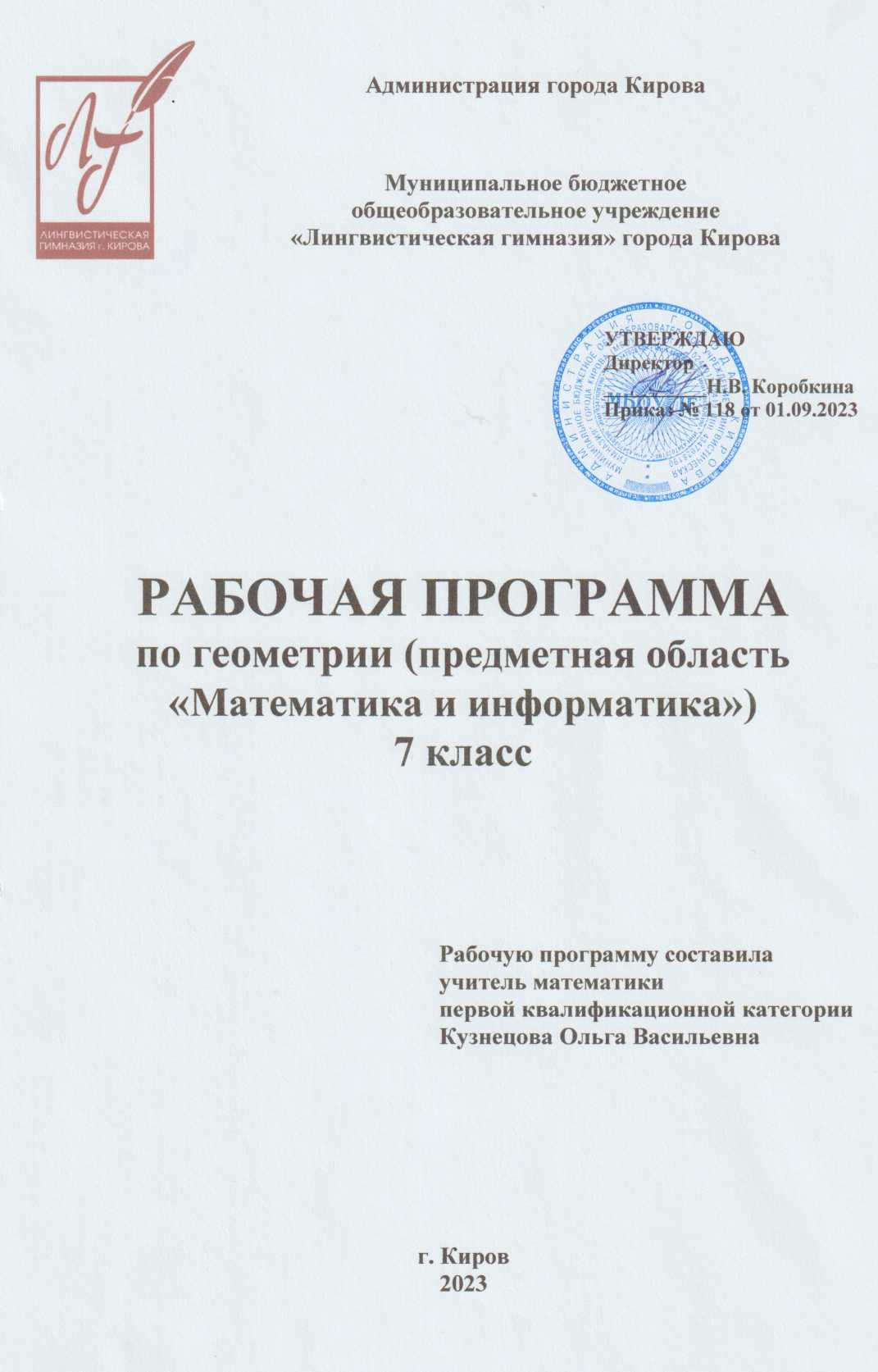 1.ПОЯСНИТЕЛЬНАЯ ЗАПИСКАРабочая программа по предмету «Геометрия» (предметная область «Математика и информатика») для 7 класса составлена в соответствии с Федеральным государственным образовательным стандартом основного общего образования на основе следующих документов:Федеральный государственный образовательный стандарт основного общего образования/Министерство образования и науки Российской Федерации. –6-е изд., перераб. –М.: Просвещение, 2017. – 61 с. (стандарт второго поколения).Примерные программы по учебным предметам. Математика. 5-9 классы [Текст]. — 3-е изд., перераб. — М.: Просвещение, 2014. — 64с. — (Стандарты второго поколения).Геометрия. Сборник примерных рабочих программ. 7-9 классы [Текст]: учеб. пособие для общеобразоват. организаций / сост.                    Т.А. Бурмистрова. — М. : Просвещение, 2020. — 94 с.Основная образовательная программа МБОУ ЛГ № 128 от 08.06.2015. Нормативные документы, обеспечивающие разработку рабочей программы:Федеральный Закон РФ «Об образовании в Российской Федерации» (статьи 9, 14, 29, 32).Федеральный государственный образовательный стандарт основного общего образования (Прик. Министерства образования и науки РФ от 17 декабря 2010 г. № 1897 «Об утверждении Федерального государственного образовательного стандарта основного общего образования»).Федеральный перечень рекомендованных учебников (Приказ Министерства образования и науки РФ № 15 от 26.01.2017 г. «Об утверждении федерального перечня учебников, рекомендуемых к использованию при реализации имеющих государственную аккредитацию образовательных программ начального общего, основного общего, среднего общего образования»).Приказ № 629 от 05 июля 2017 года «О внесении изменений в федеральный перечень учебников, рекомендуемых к использованию при реализации имеющих государственную аккредитацию образовательных программ начального общего, основного общего, среднего общего образования».Рабочая программа ориентирована на использование учебно-методического комплекта:Геометрия. 7-9 класс [Текст]: учебник для общеобразоват. организаций /  Л.С. Атанасян, В.Ф. Бутузов, С.Б. Кадомцев и др. - М.: Просвещение, 2018. – 287 с.Геометрия. Методические рекомендации. 7 класс: учеб. пособие для общеобразоват. организаций  / Л.С. Атанасян, В.Ф. Бутузов, Ю.А. Глазков и др. – М.: Просвещение, 2016.Зив Б.Г. Геометрия. Дидактические материалы. 7 класс: учеб. пособие для общеобразоват. организаций / Б.Г. Зив, В.М. Мейлер–  М.: Просвещение, 2017.Геометрия. Самостоятельные и контрольные работы. 7 класс: учеб. пособие для общеобразоват. организаций / М.А. Иченская. – М.: Просвещение, 2018. –  48 с.Мищенко Т.М. Геометрия. Тематические тесты. 7 класс : учеб. пособие для общеобразоват. организаций / Т.М. Мищенко, А.Д. Блинков. – М.: Просвещение, 2017.Изучение математики на ступени основного общего образования направлено на достижение следующих целей:В направлении личностного развития:развитие логического и критического мышления, культуры речи, способности к умственному эксперименту;формирование у учащихся интеллектуальной честности и объективности, способности к преодолению мыслительных стереотипов, вытекающих из обыденного опыта;воспитание качеств личности, обеспечивающих социальную мобильность, способность принимать самостоятельные решения;формирование качеств мышления, необходимых для адаптации в современном интеллектуальном обществе;развитие интереса к математическому творчеству и математических способностей.В метапредметном направлении:формирование представлений о математике как части общечеловеческой культуры, о значимости математики в развитии цивилизации и  современного общества;развитие представлений о математике как о форме описания и методе познания действительности, создание условий для приобретения первоначального опыта математического моделирования;формирование общих способов интеллектуальной деятельности, характерных для математики и являющихся основой познавательной культуры, значимой для различных сфер человеческой деятельности.В предметном направлении:овладение математическими знаниями и умениями, необходимыми для продолжения обучения в старшей школе или иных общеобразовательных учреждениях, изучения смежных дисциплин, применения в  повседневной жизни (систематическое развитие числа, выработка умений устно и письменно выполнять арифметические действия над обыкновенными дробями и рациональными числами, перевод практических задач на язык математики, формирование умения пользоваться алгоритмами);создание фундамента для математического развития, формирование механизмов мышления, характерных для математической деятельности. Изучение учебного предмета «Геометрия» направлено на решение следующих задач:- рассмотреть простейшие геометрические фигуры – точка, прямая, отрезок, луч,угол;- вопрос сравнения и измерения отрезков и углов ;- ввести понятие  смежных и вертикальных углов, перпендикулярных прямых;- изучить признаки равенства треугольников;- введение нового класса задач – на построение с помощью циркуля и линейки -ввести понятие  параллельных прямых; изучить признаки и свойства параллельных прямых;-дать представление об аксиомах и аксиоматическом методе в геометрии;-изучить важные свойства треугольников;-рассмотреть соотношения между сторонами и углами треугольников.Место предмета в учебном планеСогласно Федеральному базисному учебному плану на изучение математики в 7 классе отводится не менее 170 часов из расчета 5 ч в неделю, при этом разделение часов на изучение алгебры и геометрии следующее:  на геометрию по 2 часа в неделю или 68 часов  в  год,  на алгебру  по 3 часа  в неделю или 102 часа год.2. ПЛАНИРУЕМЫЕ РЕЗУЛЬТАТЫ ОБУЧЕНИЯ ПРЕДМЕТА «ГЕОМЕТРИЯ»Программа позволяет добиваться следующих результатов освоения образовательной программы основного общего образования.Личностные:у учащихся будут сформированы:1) ответственное отношение к учению;2) готовность и способность к саморазвитию и самообразованию на основе мотивации к обучению и познанию;3) умение ясно, точно, грамотно излагать свои мысли в устной и письменной речи, понимать смысл поставленной задачи, выстраивать аргументацию, приводить примеры и контрпримеры;4) начальные навыки адаптации в динамично изменяющемся мире;5) экологическая культура: ценностное отношение к природному миру, готовность следовать нормам природоохранного, здоровье сберегающего поведения;6) формирование способности к эмоциональному восприятию математических объектов, задач, решений, рассуждений;7) умение контролировать процесс и результат учебной математической деятельности;у учащихся могут быть сформированы:1) первоначальные представления о математической науке как сфере человеческой деятельности, об этапах её развития, о её значимости для развития цивилизации;2) коммуникативная компетентность в общении и сотрудничестве со сверстниками в образовательной, учебно-исследовательской, творческой и других видах деятельности;3) критичность мышления, умение распознавать логически некорректные высказывания, отличать гипотезу от факта;4) креативность мышления, инициативы, находчивости, активности при решении арифметических задач.Метапредметные:Регулятивные учащиеся научатся:1) формулировать и удерживать учебную задачу;2) выбирать действия в соответствии с поставленной задачей иусловиями её реализации;3) планировать пути достижения целей, осознанно выбирать наиболее эффективные способы решения учебных и познавательных задач;4) предвидеть уровень усвоения знаний, его временных характеристик;5) составлять план и последовательность действий;6) осуществлять контроль по образцу и вносить необходимые коррективы;7) адекватно оценивать правильность или ошибочность выполнения учебной задачи, её объективную трудность и собственные возможности её решения;8) сличать способ действия и его результат с заданным эталоном с целью обнаружения отклонений и отличий от эталона;учащиеся получат возможность научиться:1) определять последовательность промежуточных целей и соответствующих им действий с учётом конечного результата;2) предвидеть возможности получения конкретного результата при решении задач;3) осуществлять констатирующий и прогнозирующий контроль по результату и по способу действия;4) выделять и формулировать то, что усвоено и что нужно усвоить, определять качество и уровень усвоения;5) концентрировать волю для преодоления интеллектуальных затруднений и физических препятствий;Познавательные учащиеся научатся:1) самостоятельно выделять и формулировать познавательную цель;2) использовать общие приёмы решения задач;3) применять правила и пользоваться инструкциями и освоенными закономерностями;4) осуществлять смысловое чтение;5) создавать, применять и преобразовывать знаково-символические средства, модели и схемы для решения задач;6) самостоятельно ставить цели, выбирать и создавать алгоритмы для решения учебных математических проблем;7) понимать сущность алгоритмических предписаний и уметь действовать в соответствии с предложенным алгоритмом;8) понимать и использовать математические средства наглядности (рисунки, чертежи, схемы и др.) для иллюстрации, интерпретации, аргументации;9) находить в различных источниках информацию, необходимую для решения математических проблем, и представлять её в понятной форме; принимать решение в условиях неполной и избыточной, точной и вероятностной информации;учащиеся получат возможность научиться:1) устанавливать причинно-следственные связи; строить логические рассуждения, умозаключения (индуктивные, дедуктивные и по аналогии) и выводы;2) формировать учебную и общепользовательскую компетентности в области использования информационно-коммуникационных технологий (ИКТ-компетентности);3) видеть математическую задачу в других дисциплинах, в окружающей жизни;4) выдвигать гипотезы при решении учебных задач и понимать необходимость их проверки;5) планировать и осуществлять деятельность, направленную на решение задач исследовательского характера;6) выбирать наиболее рациональные и эффективные способы решения задач;7) интерпретировать информации (структурировать, переводить сплошной текст в таблицу, презентовать полученную информацию, в том числе с помощью ИКТ);8) оценивать информацию (критическая оценка, оценка достоверности);9) устанавливать причинно-следственные связи, выстраивать рассуждения, обобщения;Коммуникативные учащиеся научатся:1) организовывать учебное сотрудничество и совместную деятельность с учителем и сверстниками: определять цели, распределять функции и роли участников;2) взаимодействовать и находить общие способы работы; работать в группе: находить общее решение и разрешать конфликты на основе согласования позиций и учёта интересов; слушать партнёра; формулировать, аргументировать и отстаивать своё мнение;3) прогнозировать возникновение конфликтов при наличии разных точек зрения;4) разрешать конфликты на основе учёта интересов и позиций всех участников;5) координировать и принимать различные позиции во взаимодействии;6) аргументировать свою позицию и координировать её с позициями партнёров в сотрудничестве при выработке общего решения в совместной деятельности.Предметные:учащиеся научатся:владеть базовым понятийным аппаратом по основным разделам содержания; представление об основных изучаемых понятиях (число, геометрическая фигура) как важнейших математических моделях, позволяющих описывать и изучать реальные процессы и явления; работать с геометрическим текстом (анализировать, извлекать необходимую информацию), точно и грамотно выражать свои мысли в устной и письменной речи с применением математической терминологии и символики, использовать различные языки математики, проводить классификации, логические обоснования, доказательства математических утверждений;владеть навыками устных, письменных, инструментальных вычислений;владеть геометрическим языком, умение использовать его для описания предметов окружающего мира, развитие пространственных представлений и изобразительных умений, приобретение навыков геометрических построений; систематических знаний о плоских фигурах и их свойствах, а также на наглядном уровне — о простейших пространственных телах, умение применять систематические знания о них для решения геометрических и практических задач; измерять длины отрезков, величины углов, использовать формулы для нахождения периметров, площадей и объёмов геометрических фигур;применять изученные понятия, результаты, методы для решения задач практического характера и задач из смежных дисциплин с использованием при необходимости справочных материалов, калькулятора, компьютера.распознавать геометрические фигуры, различать их взаимное расположение;изображать геометрические фигуры; выполнять чертежи по условию задачи; осуществлять преобразования фигур;распознавать на чертежах, моделях и в окружающей обстановке основные пространственные тела, изображать их;решать геометрические задачи, опираясь на изученные свойства фигур и отношений между ними, применяя дополнительные построения, алгебраический и тригонометрический аппарат, правила симметрии;проводить доказательные рассуждения при решении задач, используя известные теоремы, обнаруживая возможности для их использования;решать простейшие планиметрические задачи в пространстве;решать практические задачи, связанные с нахождением геометрических величин (используя при необходимости справочники и технические средства);построению геометрическими инструментами (линейка, угольник, циркуль, транспортир).определять сколько прямых можно провести через две точки,  сколько общих точек могут иметь две прямые, какая фигура называется отрезком; обозначать точки и прямые на рисунке, изображать возможные случаи взаимного расположения точек и прямых, двух прямых, объяснять, что такое отрезок, изображать и обозначать отрезки на рисунке;понятию угла и луча,  что такое сторона и вершина угла  какие геометрические фигуры называются равными, какой луч называется биссектрисой;обозначать углы, показывать их внутреннюю область, проводить биссектрису, сравнивать отрезки и углы и записывать результат сравнения, отмечать середину;при выбранной единице измерения длина отрезка измеряется положительным числом, что такое градусная мера угла, чему равны минута и секунда, какие углы называются смежными и вертикальными, какие прямые называются перпендикулярными;находить градусные меры углов, изображать прямой, острый, тупой и развернутый углы и применять все полученные знания при решении задач;определять, что такое периметр треугольника, равные треугольники, теоремы о свойствах равнобедренного треугольника;доказывать первый, второй, третий признаки равенства треугольников;объяснять какие отрезки называются медианой, биссектрисой;определять параллельные прямые, названия углов, образующихся при пересечении двух прямых;показывать на рисунке пары накрестлежащих, соответственных, односторонних углов, доказывать признаки параллельности двух ;доказывать аксиому параллельных прямых и следствия из нее;знать, какой угол называется внешним углом треугольника, какой треугольник называется остроугольным, тупоугольным, прямоугольным;доказывать теорему о сумме углов треугольника; теорему о соотношениях между сторонами и углами треугольника, следствия из нее;формулировать и доказывать признаки равенства прямоугольных треугольников;доказывать свойства прямоугольных треугольников, применять их при решении задач;определять какой отрезок называется наклонной, проведенной из данной точки к данной прямой, что называется расстоянием между двумя параллельными прямыми;доказывать, что перпендикуляр, проведенный из точки к прямой, меньше любой наклонной проведенной из той же точки.3.СОДЕРЖАНИЕ УЧЕБНОГО ПРЕДМЕТА4. ТЕМАТИЧЕСКОЕ ПЛАНИРОВАНИЕСписок контрольных работ№Название разделаСодержание разделаНачальные геометрические сведения (10ч)Простейшие геометрические фигуры: прямая, точка, отрезок, луч, угол. Понятие равенства геометрических фигур. Сравнение отрезков и углов. Измерение отрезков, длина отрезка. Измерение углов, градусная мера угла. Смежные и вертикальные углы, их свойства. Перпендикулярные прямые. Основная цель - систематизировать знания учащихся о простейших геометрических фигурах и их свойствах; ввести понятие равенства фигур. Треугольники (21ч)Треугольник. Признаки равенства треугольников. Перпендикуляр к прямой. Медианы, биссектрисы и высоты треугольника. Равнобедренный треугольник и его свойства. Задачи на построение с помощью циркуля и линейки. Основная цель - ввести понятие теоремы; выработать умение доказывать равенство треугольников с помощью изученных признаков; ввести новый класс задач - на построение с помощью циркуля и линейки. Параллельные прямые (13ч)Признаки параллельности прямых. Аксиома параллельных прямых. Свойства параллельных прямых. Основная цель - ввести одно из важнейших понятий понятие параллельных прямых; дать первое представление об аксиомах и аксиоматическом методе в геометрии; ввести аксиому параллельных прямых. Соотношения между сторонами и углами треугольника (18ч)Сумма углов треугольника. Соотношение между сторонами и углами треугольника. Неравенство треугольника. Прямоугольные треугольники, их свойства и признаки равенства. Расстояние от точки до прямой. Расстояние между параллельными прямыми. Построение треугольника по трем элементам. Основная цель - рассмотреть новые интересные и важные свойства треугольников. Повторение –  6чИзучаемая темаКоличество часовГлава 1. Начальные геометрические сведения10Прямая и отрезок. Луч и угол2Сравнение отрезков и углов1Измерение отрезков. Измерение углов3Перпендикулярные прямые2Решение задач по теме «Начальные геометрические сведения»1Контрольная работа №11Глава 2. Треугольники21Первый признак равенства треугольников4Медианы, биссектрисы и высоты треугольника 3Второй и третий признаки равенства треугольников6Задачи на построение5Решение задач по теме «Треугольники»2Контрольная работа №21Глава 3. Параллельные прямые13Признаки параллельности двух прямых4Аксиома параллельных прямых5Решение задач по теме «Параллельные прямые»3Контрольная работа №31Глава 4. Соотношения между сторонами и углами треугольника18Сумма углов треугольника2Соотношения между сторонами и углами треугольника3Контрольная работа №41Прямоугольные треугольники4Построение треугольника по трём элементам4Решение задач по теме «Соотношения между сторонами и углами треугольника»3Контрольная работа №5 1Повторение. Решение задач6Треугольники2Параллельные прямые2Соотношения между сторонами и углами треугольника1Итоговая контрольная работа за год1Итого68№ТемаДата проведенияКонтрольная работа №1 по теме«Начальные геометрические сведения»октябрьКонтрольная работа №2 по теме«Треугольники»ноябрьКонтрольная работа №3 по теме«Параллельные прямые»февральКонтрольная работа №4 по теме«Соотношение между сторонами и углами треугольника»мартКонтрольная работа №5 по теме«Прямоугольные треугольники»апрельИтоговая контрольная работа за годмай